We the People Lesson 32					Name: _______________________________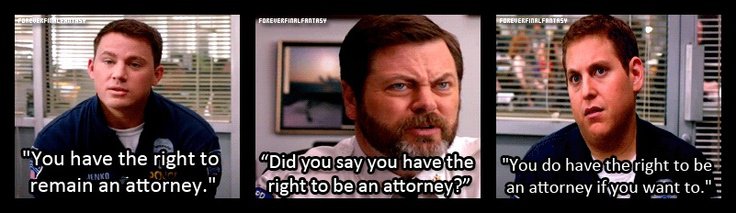 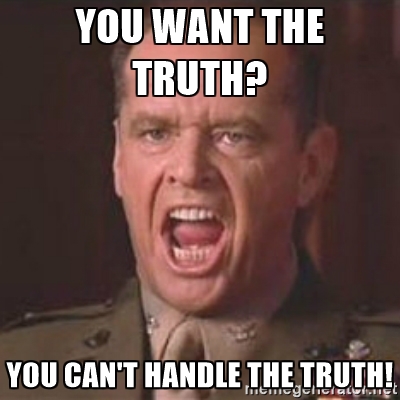 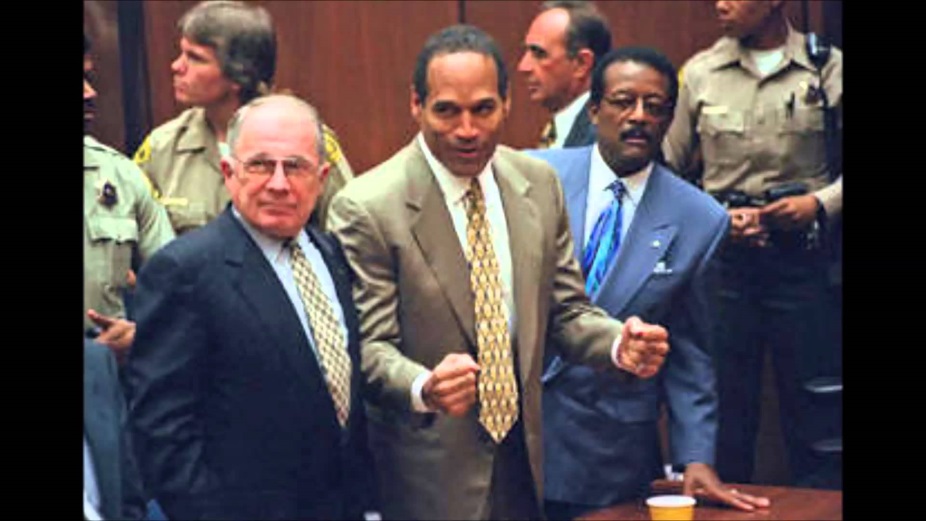 Pretrial rights:What is an indictment?What is the role of a grand jury?Why does the term excessive bail mean in the 8th Amendment?Why is the right to counsel important?During trial rights:What are two reasons a speedy trial is in the BoR?A public trial is as much a right for the public as it is for the defendant. Why?Why is confrontation a right in a courtroom?Why does the trial have to be by a jury IN the area the crime was committed?After trial rights:What is double jeopardy, and what is an exception to double jeopardy?How can fines be judged by the Equal Protection Clause of the 14th amendment?What is an example the book cites of cruel and unusual punishment?Why has the court made exceptions to states use of the death penalty?